RESEARCHFindagrave.com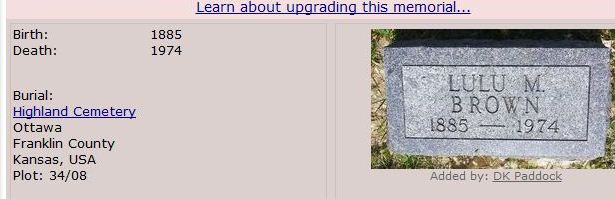   LULU BROWN 509-32-8858 October 30, 1885- July 1, 1974 88 years KS 66067 (Ottawa, Franklin County
Phone conversation with Marion Marsh:Marion grew up in Ottawa across the street from Lulu Brown. She and her sister both attended OU and had Lulu for a teacher. They thought Lulu was an excellent teacher. She wasn’t chummy with her students and called them all Miss or Mr.Marion talked with an older woman who has attended 1st UMC in Ottawa her whole life and she doesn’t remember ever seeing Lulu attend there.Sagamore (1907 yearbook)Lulu’s picture is shown with the senior classHer full name is Lulu Marie BrownPresident of the class, 1906-07 (doesn’t seem to me that  if she transferred in for her senior year that she would be voted president of the class)Member of Philalethean societyThe Ottawan (1910)Lula Brown is listed as the Academy professor of LatinAlumni Directory (1886-1922)Lule’s address is given as 506 E. 4th, Ottawa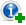 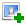 